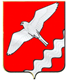 ДУМА  МУНИЦИПАЛЬНОГО ОБРАЗОВАНИЯ  КРАСНОУФИМСКИЙ ОКРУГДВАДЦАТЬ ДЕВЯТОЕ ЗАСЕДАНИЕ ШЕСТОГО СОЗЫВАРЕШЕНИЕ от  27 февраля 2020г.  №  204г. КрасноуфимскВ соответствии с частью 7.3-2 статьи 40 Федерального закона от 06 октября 2003 года N 131-ФЗ "Об общих принципах организации местного самоуправления в Российской Федерации", статьей 12-4 Закона Свердловской области от 20 февраля 2009 года N 2-ОЗ "О противодействии коррупции в Свердловской области", на основании статьи 22 Устава Муниципального образования Красноуфимский округ Дума Муниципального образования Красноуфимский округ РЕШИЛА:1. Утвердить Порядок принятия решения о применении мер ответственности к депутату Думы Муниципального образования Красноуфимский округ, главе Муниципального образования Красноуфимский округ, представившим недостоверные или неполные сведения о своих доходах, расходах, об имуществе и обязательствах имущественного характера, а также сведения о доходах, расходах, об имуществе и обязательствах имущественного характера своих супруги (супруга) и несовершеннолетних детей, если искажение этих сведений является несущественным (приложение).2. Настоящее Решение Думы Муниципального образования Красноуфимский округ вступает в силу после его официального опубликования.3. Настоящее Решение Думы Муниципального образования Красноуфимский округ опубликовать в газете "Вперед" и разместить на официальном сайте Муниципального образования Красноуфимский округ в информационно-телекоммуникационной сети "Интернет".4. Контроль за исполнением настоящего Решения возложить на постоянную депутатскую комиссию по местному самоуправлению и правовому регулированию (Кузнецова Л.В.).Глава МО Красноуфимский округ                                                     О.В. Ряписов                            ПриложениеУтвержденРешением ДумыМО Красноуфимский округот 27 февраля 2020 г. N 204Порядокпринятия решения о применении мер ответственности к депутату Думы Муниципального образования Красноуфимский округ, главе Муниципального образования Красноуфимский округ, представившим недостоверные или неполные сведения о своих доходах, расходах, об имуществе и обязательствах имущественного характера, а также сведения о доходах, расходах, об имуществе и обязательствах имущественного характера своих супруги (супруга) и несовершеннолетних детей, если искажение этих сведений является несущественным1. Настоящий Порядок разработан в соответствии со статьей 40 Федерального закона от 6 октября 2003 года N 131-ФЗ "Об общих принципах организации местного самоуправления в Российской Федерации" (далее - Федеральный закон), статьей 12-4 Закона Свердловской области от 20 февраля 2009 года N 2-ОЗ "О противодействии коррупции в Свердловской области" (далее - Закон Свердловской области).2. Решение о применении к депутату Думы Муниципального образования Красноуфимский округ, главе Муниципального образования Красноуфимский округ, представившим недостоверные или неполные сведения о своих доходах, расходах, об имуществе и обязательствах имущественного характера, а также сведения о доходах, расходах, об имуществе и обязательствах имущественного характера своих супруги (супруга) и несовершеннолетних детей, если искажение этих сведений является несущественным, мер ответственности, установленных Федеральным законом (далее - решение о применении мер ответственности), принимается Думой Муниципального образования Красноуфимский округ (далее -  Дума).3. Основанием для вынесения на рассмотрение Думы проекта решения о применении мер ответственности является получение Думой сведений о результатах проверки, проведенной по решению Губернатора Свердловской области в соответствии со статьей 12-3 Закона Свердловской области, выявившей представление депутатом Думы, главой Муниципального образования Красноуфимский округ сведений, указанных в пункте 2 настоящего Порядка (далее - сведения о результатах проверки).4. Сведения о результатах проверки в течение месяца со дня их получения Думой подлежат рассмотрению постоянной депутатской комиссией Думы по местному самоуправлению и правовому регулированию.Депутат Думы, глава Муниципального образования Красноуфимский округ, сведения о результатах проверки в отношении которого получены Думой, вправе принимать участие на заседании постоянной депутатской комиссией Думы по местному самоуправлению и правовому регулированию, давать свои объяснения по поводу характера искажения сведений, указанных в пункте 2 настоящего Порядка, а также обстоятельств, при которых представлены такие сведения.5. По итогам рассмотрения сведений о результатах проверки постоянной депутатской комиссией Думы по местному самоуправлению и правовому регулированию в пределах срока, установленного пунктом 4 настоящего Порядка, разрабатывает и представляет в Думу проект решения о применении мер ответственности, содержащий:1) указание на положения нормативных правовых актов, которые нарушены депутатом Думы, главой Муниципального образования Красноуфимский округ;2) конкретную меру ответственности, применяемую к депутату Думы, главе Муниципального образования Красноуфимский округ, из числа установленных частью 7.3-1 статьи 40 Федерального закона.6. Решение о применении мер ответственности, принимается не позднее чем через шесть месяцев со дня получения Думой сведений о результатах проверки, но не позднее чем через три года со дня представления депутатом Думы, главой Муниципального образования Красноуфимский округ сведений, указанных в пункте 2 настоящего Порядка.7. При рассмотрении Думой проекта решения о применении мер ответственности депутату Думы, главе Муниципального образования Красноуфимский округ должны быть обеспечены:1) заблаговременное получение ими уведомления о дате и месте проведения соответствующего заседания, а также ознакомление с проектом решения Думы о применении мер ответственности;2) предоставление им возможности дать депутатам Думы объяснения (в том числе по желанию - письменные) по поводу характера искажения сведений, указанных в пункте 2 настоящего Порядка, а также обстоятельств, при которых представлены такие сведения.8. Решение о применении мер ответственности принимается большинством голосов от числа депутатов Думы, присутствующих на заседании.При принятии решения о применении мер ответственности учитываются характер искажения сведений, указанных в пункте 2 настоящего Порядка, степень вины депутата Думы, главы Муниципального образования Красноуфимский округ, представивших эти сведения, а также обстоятельства, при которых представлены такие сведения.9. В случае если при голосовании по проекту решения о применении мер ответственности большинство голосов депутатов Думы, присутствующих на заседании, подано против этого решения, Думой принимается решение об отказе в применении мер ответственности, которое должно содержать мотивы такого решения.10. Копия решения о применении мер ответственности вручается депутату Думы, главе Муниципального образования Красноуфимский округ под расписку в течение пяти дней со дня принятия соответствующего решения.11. Информация о применении мер ответственности к депутату Думы, главе Муниципального образования Красноуфимский округ, представившим сведения, указанных в пункте 2 настоящего Порядка, размещается в информационно-телекоммуникационной сети "Интернет" на официальном сайте Муниципального образования Красноуфимский округ и подлежит опубликованию в газете "Вперед" в течение десяти дней со дня принятия соответствующего решения.12. Депутат Думы, глава Муниципального образования Красноуфимский округ, в отношении которого Думой принято решение о применении мер ответственности, вправе обратиться с заявлением об обжаловании указанного решения в суд в соответствии с законодательством Российской Федерации.Об утверждении порядка принятия решения о применении мер ответственности к депутату Думы Муниципального образования Красноуфимский округ, главе Муниципального образования Красноуфимский округ, представившим недостоверные или неполные сведения о своих доходах, расходах, об имуществе и обязательствах имущественного характера, а также сведения о доходах, расходах, об имуществе и обязательствах имущественного характера своих супруги (супруга) и несовершеннолетних детей, если искажение этих сведений является несущественнымПредседатель ДумыМО Красноуфимский округ                                                                        М.В. Бормотова